PROIECTDECIZIE nr.5/ ___Din ........2022În vederea delimitării proprietăţii publice, asigurării dreptului de proprietate şi a folosirii eficiente a bunurilor proprietate publică a unităţii administrativ-teritoriale de nivelul I, precum și în temeiul materialelor de delimitare selectivă a terenurilor proprietate publică a UAT Anenii Noi, elaborate de către „GEOCAD EXPERT”SRL;Art.101 al Legii privind administrarea și deetatizarea proprietății publice nr.121/2007, al Legii cu privire la proprietatea publică a unităţilor administrativ-teritoriale nr.523/1999, art. 16 alin.(1) lit.e) din Legea nr.29/2018 privind delimitarea proprietății publice;Art.43, alin (1) lit.t), art.19, 20, 22 al Legii privind administraţia public locală nr. 436/2006 cu modificările și completările ulterioare, având avizul comisiei de specialitate, Consiliul orășenesc Anenii Noi,                                                            DECIDE:1. Se aprobă lista bunurilor immobile proprietate public a unității administrativ-teritoriale de nivelul I– Primăria orașului AneniiNoi, întocmită în cadrul lucrărilor de delimitare selectivă (Lista se anexează).2. Specialistul din cadrul primăriei or. Anenii Noi, responsabil de domeniu, va efectua operarea modificărilor corespunzătoare în registrul de evidenţă cadastrală al primăriei şi va aduce în concordanţă  documentaţia funciară cu prezenta decizie.3. Specialistul din cadrul primăriei or. Anenii Noi, responsabil de domeniu, în temeiul prezentei decizii și a materialelor de delimitare va asigura înregistrarea bunurilor imobile delimitate la Agenția Servicii Publice, Departamentul Cadastru Anenii Noi.4. Prezenta decizie, poate fi notificată autorității publice emitente de Oficiului Teritorial Căușeni al Cancelariei de Stat în termen de 30 de zile de la data includerii actului în Registrul de stat al actelor locale.5. Prezenta decizie, poate fi contestată de persoana interesată, prin intermediul Judecătoriei Anenii Noi, sediul Central (or. Anenii Noi, str. Marțișor nr. 15), în termen de 30 de zile de la comunicare.6. Controlul asupra executării prezentei decizii se atribuie dlui Maţarin A., primar.Președintele ședinței:                                                              Contrasemnează: Secretar interimar al Consiliului orășenesc                R. MelnicVotat:  pro- ;  contra- ; abținut – Anexa nr.1 la Decizia Consiliului orăşenesc Anenii Noinr. 5/__  din ________ 2022LISTABunurilor immobile proprietate publică a unității administrativ-teritoriale de nivelul I Primăria Anenii Noi, întocmită în cadrul lucrărilor de delimitare selectivăSecretar interimaral Consiliului orăşenesc            						R. MelnicCONSILIUL ORĂŞENESCANENII NOI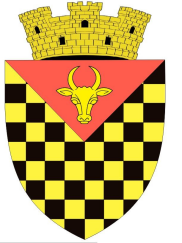             ГОРОДСКОЙ СОВЕТ                 АНЕНИЙ НОЙMD 6501 or. Anenii Noi, str. Suvorov, 6 tel/fax 026522108, consiliulorasenesc@gmail.comMD 6501, г.Анений Ной, ул.Суворов, 6 тел/факс 026522108,consiliulorasenesc@gmail.comMD 6501, г.Анений Ной, ул.Суворов, 6 тел/факс 026522108,consiliulorasenesc@gmail.comCu privire la aprobarea listei bunurilor imobile proprietate publicăN/oTipul bunului imobil(teren/const/încăp.izol)Categoria de destinaţie,modul de folosinţăAdresa bunului  imobilNumărul cadastral (teren/construcţie/ încăpere izolată)2Suprafaţa (ha/m2)Domeniul(public/privat)Denumirea entităţii care gestionează bunul imobil1234679101.terenDin intravilanul localității /aferent obiectivului destinat locuințeiOr. Anenii Noi10012040.2130,0454 haprivatUATAnenii Noi2.terenDin intravilanul localității /aferent obiectivului comercial și prestări serviciiOr. Anenii Noi1001204.0140,9473 haprivatUATAnenii Noi3.terenDin intravilanul localității /aferent obiectivului comercial și prestări serviciiOr. Anenii Noi1001210.0324,9036 haprivatUATAnenii Noi4.terenTeren agricol/ ArabilOr. Anenii Noi1021111.1097,9713 haprivatUATAnenii Noi5.terenTeren agricol/pentru amplasarea obiectivelor de infrastructur a agriculturiiOr. Anenii Noi1021106.1473,3802 haprivatUAT Anenii Noi6.terenDin intravilanul localității /aferent obiectivului public și administrativOr. Anenii Noi1039109.2430,1150 haPublicUATAnenii Noi7.Teren Din intravilanul localității /aferent obiectivului destinat locuinței Or. Anenii Noi1001207.0330,0700 haPrivatUATAnenii Noi